«___» _______________  20_____ г.             ___________________  ____________________________          						                           (Ф.И.О.)                                                             (подпись заказчика)Контактный телефон заказчика: 	______________________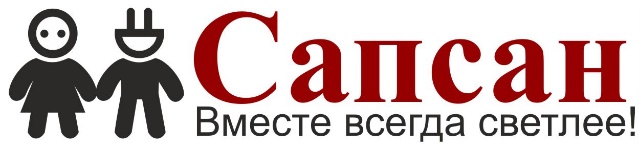 ОПРОСНЫЙ ЛИСТ ДЛЯ ЗАКАЗА КТПНОПРОСНЫЙ ЛИСТ ДЛЯ ЗАКАЗА КТПНОПРОСНЫЙ ЛИСТ ДЛЯ ЗАКАЗА КТПНОПРОСНЫЙ ЛИСТ ДЛЯ ЗАКАЗА КТПНОПРОСНЫЙ ЛИСТ ДЛЯ ЗАКАЗА КТПНТип подстанцииТип подстанцииКТПНКТПНКТПНТип подстанцииТип подстанцииТип подстанцииТип подстанции№ п/пНаименование,характеристикиНаименование,характеристикиНаименование,характеристики1Мощность подстанции, кВАМощность подстанции, кВАМощность подстанции, кВА2Номинальное напряжение сети на стороне ВН,кВНоминальное напряжение сети на стороне ВН,кВНоминальное напряжение сети на стороне ВН,кВ3Исполнение ввод-вывод ВН-НН:воздух-воздух (ВВ),воздух-кабель (ВК),кабель-кабель (КК), кабель-воздух (КВ)Исполнение ввод-вывод ВН-НН:воздух-воздух (ВВ),воздух-кабель (ВК),кабель-кабель (КК), кабель-воздух (КВ)Исполнение ввод-вывод ВН-НН:воздух-воздух (ВВ),воздух-кабель (ВК),кабель-кабель (КК), кабель-воздух (КВ)Распределительное устройство высшего напряжения (РУВН)Распределительное устройство высшего напряжения (РУВН)Распределительное устройство высшего напряжения (РУВН)Распределительное устройство высшего напряжения (РУВН)Распределительное устройство высшего напряжения (РУВН)4Наименование Наименование Типкол-во44.1 Ввод №1,2 линейный4.1 Ввод №1,2 линейный444.2 Ввод трансформаторный4.2 Ввод трансформаторный5Плавкие вставкиПлавкие вставки6Ограничители перенапряженияОграничители перенапряженияТрансформаторная камераТрансформаторная камераТрансформаторная камераТрансформаторная камераТрансформаторная камераНаименованиеНаименованиеТипкол-во7Ттрансформатор силовойТтрансформатор силовойРаспределительное устройство низшего напряжения (РУНН)Распределительное устройство низшего напряжения (РУНН)Распределительное устройство низшего напряжения (РУНН)Распределительное устройство низшего напряжения (РУНН)Распределительное устройство низшего напряжения (РУНН)8НаименованиеНаименованиеТипкол-во88.1 Вводной рубильник8.1 Вводной рубильник88.2 Вводой автомат8.2 Вводой автомат99.1 Фидер №1,29.1 Фидер №1,299.2 Фидер №3,49.2 Фидер №3,4910Ограничители перенапряженияОграничители перенапряженияПриборы учета и контроля электроэнергииПриборы учета и контроля электроэнергииПриборы учета и контроля электроэнергииПриборы учета и контроля электроэнергииПриборы учета и контроля электроэнергии11Учет электроэнергии вывести в отдельный ящик с подогревом и подключить согласно приложению №1Учет электроэнергии вывести в отдельный ящик с подогревом и подключить согласно приложению №1Учет электроэнергии вывести в отдельный ящик с подогревом и подключить согласно приложению №111НаименованиеНаименованиеТипкол-во1111.1 Прибор учета электроэнергии для ввода и отходящих фидеров11.1 Прибор учета электроэнергии для ввода и отходящих фидеров1111.2 Трансформаторы тока на вводах11.2 Трансформаторы тока на вводах1111.3 Трансформаторы тока фидер № 1,211.3 Трансформаторы тока фидер № 1,21111.4 Трансформаторы тока фидеры №3,411.4 Трансформаторы тока фидеры №3,41111.5 Прибор учета электроэнергии для собственных нужд11.5 Прибор учета электроэнергии для собственных нужд1111.6 Маршрутизатор каналов связи11.6 Маршрутизатор каналов связи1111.7 Испытательный блок для вводов и отходящих фидеров11.7 Испытательный блок для вводов и отходящих фидеров1111.8 Розетка 0,22 кВ с автоматическим выключателем11.8 Розетка 0,22 кВ с автоматическим выключателем1111.10 Обогрев ШУ с механическим терморегулятором11.10 Обогрев ШУ с механическим терморегулятором1111.11 Приборы контроля (амперметр)11.11 Приборы контроля (амперметр)11.11 Приборы контроля (амперметр)1111.12 Приборы контроля (вольтметр)11.12 Приборы контроля (вольтметр)11.12 Приборы контроля (вольтметр)12Колличество КТПН в заказеКолличество КТПН в заказеКолличество КТПН в заказе